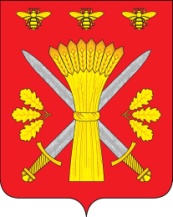 РОССИЙСКАЯ ФЕДЕРАЦИЯОРЛОВСКАЯ ОБЛАСТЬАДМИНИСТРАЦИЯ ТРОСНЯНСКОГО РАЙОНАРАСПОРЯЖЕНИЕот 06 июля 2020 г.                                                                № 95-р             с. ТроснаО назначении публичных слушаний в Троснянском района Орловской областиРассмотрев заявление Галюткина В. Н., материалы по вопросу предоставления разрешения на отклонение от предельных параметров разрешённого строительства, реконструкции объекта капитального строительства на земельном участке с кадастровым номером 57:08:0810101:106, расположенном по адресу: Орловская область, Троснянский район, с. Высокое, руководствуясь ст. 5.1, ст. 40 Градостроительного кодекса Российской Федерации, Федеральным законом от 6 октября 2003 года № 131-ФЗ «Об общих принципах организации местного самоуправления в Российской Федерации», Положением «О порядке организации и проведения общественных обсуждений или публичных слушаний по вопросам, регулирующим градостроительную деятельность на территории сельских поселений Троснянского района Орловской области», утвержденным решением Троснянского районного Совета народных депутатов от 21 августа 2018 г. № 137:1. Назначить публичные слушания по проекту решения о предоставлении разрешения на отклонение от предельных параметров разрешенного строительства, реконструкции объекта капитального строительства - индивидуального жилого дома на земельном участке с кадастровым номером 57:08:0810101:106 площадью 2000 кв. м, расположенном по адресу: Орловская область, Троснянский район, Пенновское с/п, с. Высокое, в части, касающейся минимального отступа от границы земельного участка с северной стороны (со стороны улицы) - 1,3 м.2. Публичные слушания провести 27 июля 2020 года в 11 час. 00 мин. в здании администрации Пенновского сельского поселения по адресу: Орловская область, Троснянский район, п. Рождественский, д. 9.В обсуждении рассматриваемого вопроса вправе участвовать жители Троснянского района и иные заинтересованные лица.3. Комиссии по землепользованию и застройке Троснянского района обеспечить проведение экспозиции в отделе строительства, архитектуры и ЖКХ администрации Троснянского района в период с 8 июля 2020 года по 27 июля 2020 года в рабочие дни с 9-00 до 17-00 часов (перерыв на обед с 13-00 до 14-00 часов) по адресу: Орловская область, Троснянский район, с. Тросна, ул. Ленина, д. 4, кабинет отдела строительства, архитектуры и ЖКХ.4. Заинтересованные лица могут представить в администрацию Троснянского района Орловской области предложения и замечания для включения их в протокол публичных слушаний в период с 10 июля 2020 года по 27 июля 2020 года в рабочие дни с 9.00 до 17.00 по адресу: Орловская область, Троснянский район, с. Тросна, ул. Ленина, д. 4, кабинет отдела строительства, архитектуры и ЖКХ:1) в письменной или устной форме в ходе проведения собрания или собраний участников публичных слушаний;2) в письменной форме в адрес организатора публичных слушаний;3) посредством записи в книге (журнале) учета посетителей экспозиции проекта, подлежащего рассмотрению на публичных слушаниях.Предложения и замечания должны содержать конкретные рекомендации по обсуждаемому вопросу.Представленные предложения, замечания, рекомендации и иные информационные материалы подлежат обязательному рассмотрению на публичных слушаниях.5. Разместить проект решения о предоставлении разрешения на отклонение от предельных параметров разрешенного строительства, реконструкции объекта капитального строительства, расположенном по адресу: Российская Федерация, Орловская область, Троснянский район, Пенновское с/п, с. Высокое на официальном Интернет-сайте Троснянского района Орловской области (www.adm-trosna.ru).6. Настоящее распоряжение опубликовать в газете "Сельские зори" и разместить на официальном сайте администрации Троснянского района.7. Контроль за исполнением распоряжения возложить на заместителя главы администрации района Фроловичева А. В.Глава района                                                                                   А. И. Насонов